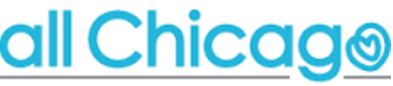 Great Ideas Evaluation April 20, 20171.	I am a: Program Staff (2 respondents)Executive Staff (4 respondents)Board Member (2 respondents)Other (1 respondent) Service Provider Staff2. 	How did you learn about this training?Flyer (0 respondents)Email/Newsletter (2 respondents)Other (7 respondents)My bossCCTAll ChicagoAll Chicago InviteAll ChicagoExecutive Director of AgencyMy Executive Director2.	Indicate your level of agreement with the statements listed below: (5=Strongly Agree; 4=Agree; 3=Neutral; 2=Disagree; 1=Strongly Disagree):The training met my expectations. (Avg 4.5)I know more about this topic now than I did before training. (Avg 4.4)I will be able to apply the knowledge learned. (Avg 4.7)The training objectives for each topic were identified and followed. 
(Avg 4.5)The content was organized and easy to follow. (Avg 4.3)The materials distributed were pertinent and useful. (Avg 4.6)The trainer was knowledgeable. (Avg 5)The quality of instruction was good. (Avg 4.8)The trainer met the training objectives. (Avg 4.8)Class participation and interaction were encouraged. (Avg 5)The trainer fostered an atmosphere of mutual respect and cultural sensitivity. 
(Avg 4.9)Adequate time was provided for questions and discussion. (Avg 4.5)3.	How do you rate the training overall (scale of 1-5 with 5 being excellent)? (Avg 4.8)4.	What did you like most about the training?Everything, visual, auditory learning, examples via video as well as written piece.The templates providedVery organized – love trainerEngagement is greatPushed me out of my comfort zonePresentation and available resources.Mark’s energy and new content.Trainer is very helpful5.	What aspects of the training could be improved?I got lost during this session and needed more time to absorb the information. Trainer kept saying we had done a lot of the work during the session, but I didn’t feel my team had.Room - air needed; waterNothing6.	Other comments?Really great trainerLength of day?Great, informative, and challenging in a good wayIt’s a lot of information in a short time. Somewhat overwhelming, but overall, quite excellent7.	What suggestions or ideas do you have about future trainings from The Learning Center?Board training or coachingWish we had more time with Mark and my team they are greatNothing